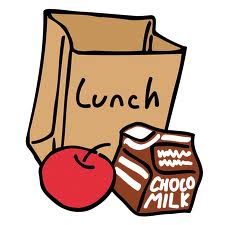 At the Canteen – March 2021		March 1                WedgesMarch 2		HotdogsMarch 3		PerogiesMarch 4		ChiliMarch 5		Caesar Salad w/ Garlic BreadMarch 8		Chicken NuggetsMarch 9		BurritoMarch 10	Penne Greek Salad w/ Garlic BreadMarch 11	Chinese Fried RiceMarch 12	Early Dismissal – No canteen March 15-26	SPRING BREAKMarch 29	WedgesMarch 30	Pancake BrunchMarch 31	Chicken Nuggets